Beaded Beads by MatuboThis is a short class which can be taught whenever the group wants to do it.  Supplies    (Doris will have these available in her shop)Size 10 Delica or Matubo 10 (D)Mini Duo (M)Size 15 seed beads10mm wood or other bead for the inside Directions will be for the 10mm bead, but will also include how to make it with bigger inside beads.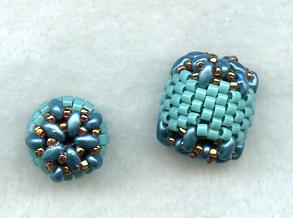 